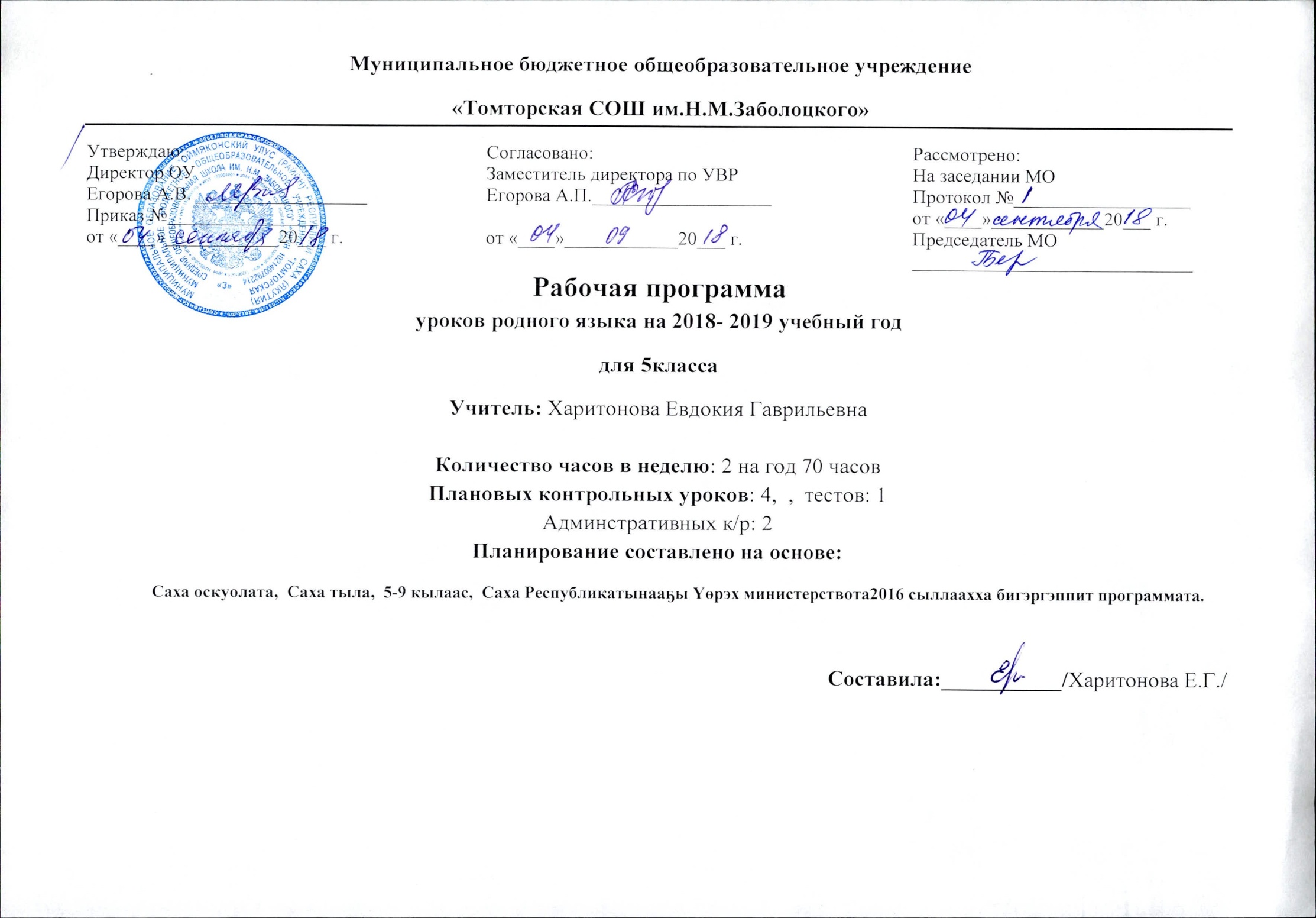 БЫ¤ААРЫЫ СУРУКОрто сµ´µ³х оскуола±а саха тылын биридимиэтин суолтата Саха тыла 1992 сыллаахха судаарыстыбалыы ыстаатыстанан, суолтата биллэрдик үрдээбитэ. Тіріібµт тыл – хайа да норуот кілµінэттэн кілµінэ±э бэриллэр улуу нэ´илиэстибэтэ, ки´и аймах култууратын сµдµ сыаннастарыттан биирдэстэрэ. Тіріібµт тыл – о±о тулалыыр эйгэтин кыра±атык билэр-кірір, чугас дьонун-сэргэтин кытта исти²ник бодору´ар, иэйиитэ у´уктар, ійі-санаата сайдар, ібµгэтин µірэ±ин утумнуур сµрµн сириэстибэтэ. Т³р³³бµт тылынан µ³рэ±и-билиини кэбэ±эстик ылынар, айар-тутар дьо±ура уһуктар. Идэни талыыга, араас эйгэ±э, тµгэ²²э  дьону кытта бодору´ууга, аныгы уопсастыба±а бэйэ миэстэтин булууга, µтµ³ сиэргэ-майгыга т³р³³бµт тылын µ³рэтэн ылбыт билиитэ ту´алыыр. Ийэ тыллаах ки´и омук дьонун кытта тэ²нээ±ин билинэн, дьи² интэринэлиистии тыы²²а иитиллэр. Билигин тіріібµт тыл, бэдэрээссийэ µірэххэ судаарыстыбалыы ыстандаардын (СБ¥³Ы-ФГОС) ирдэбилинэн, уопсай µірэхтээ´ин булгуччулаах чаа´ыгар киирэн, µірэх т³рµт бэдэрээссийэлии былааныгар  миэстэтэ, µірэтиллэр чаа´а чопчу ыйыллан, суолтата µрдээтэ. Оскуола±а тіріібµт тылы µірэтии биридимиэтэ µірэнээччи тылын-і´µн, ійµн-санаатын сайыннарар, сµрµн µірэнэр µірµйэ±и и²эрэр кыа±ынан атын биридимиэттэрдээ±эр бас-кіс бала´ыанньаны ылар. Онон т³р³³бµт тылы µірэтии та´ымыттан саха оскуолатыгар µірэхтээ´ин уопсай туруга тутулуктаах. Орто сµ´µ³х оскуола±а саха тылын µ³рэтии сыала соруга:– т³р³³бµт тылы ис сµрэ±иттэн ытыктыырга; араас эйгэ±э, тµгэ²²э бодору´уу µ³рµйэ±эр, аныгы уопсастыба±а сиэри-майгыны туту´ууга иитии; т³р³³бµт тыл кэрэтин и²эрии;– µ³рэххэ, кµннээ±и олоххо т³р³³бµт тылы олохтоохтук туттарга µ³рэтии; бодору´ар µ³рµйэ±ин сайыннарыы, тылын-³´µн сайыннарар ба±атын µ³скэтии; µ³рэх дэгиттэр дьайыыларын (туох сыал-сорук туруорунан µ³рэнэрэ, былаанныыра, тылын-³´µн хонтуруолланара, к³нн³рµнэрэ; билиини араас тылдьыттан, литэрэтиирэттэн БИЭни (биллэрэр-и´итиннэрэр эйгэни), Интэриниэти киллэрэн туран сатаан ылара); – тылы µ³рэтии систиэмэтин, туттуллуутун ту´унан билиини, тыл истилиистикэлии уратыларын и²эрии; тыл к³стµгµн ³т³ к³р³р, ырытар, тэ²ниир дьо±уру сайыннарыы; тыл саппаа´ын байытыы; литэрэтиирэлии нуорманы туту´арга у´уйуу.  ¥³рэх биридимиэтин сµрµн ис хо´ооноОрто сµ´µ³х оскуола±а саха тылын µ³рэтии ис хо´ооно µ³рэх хаамыытыгар сатабылы-µ³рµйэ±и олохсутууга (метапредмет) уонна бары биридимиэккэ туох сыал-сорук турарыгар тирэ±ирэр. Маныаха бодору´ууга, тыл µ³рэ±эр (лингвистика) уонна ытык ³йд³бµллэргэ (культуроведческая компетенция) кэмпитиэнсийэлээх сы´ыан сайдыахтаах.Бодору´уу кэмпитиэнсийэтигэр тылынан уонна суругунан кэпсэтии култуурата, о±о саа´ыгар дьµ³рэлээн кµннээ±и оло±ор араас эйгэ±э тылы таба туттуу µ³рµйэ±э киирэр. О±о туох соруктаах бодору´ара, кэпсэтии кэмигэр µ³скээбит бы´ыыны-майгыны с³пк³ сыаналыыра, кэпсэтэр ки´итин тылын-³´µн ³йдµµрэ, онуоха с³пт³³х сы´ыаны булан кэпсэтэрэ к³стµ³хтээх.Тыл уонна тыл µ³рэ±ин кэмпитиэнсийэтигэр µ³рэнээччи тыл µ³рэ±ин ту´унан билиитэ, тыл хайдах сайдарын, туттулларын ³йд³³н к³рµµтэ; сµрµн литэрэтиирэлии нуорманы туту´уута; тыл баайын ха²атыыта; араас тылдьыты сатаан ту´аныыта киирэр.Ытык ³йд³бµл (культуроведческая) кэмпитиэнсийэтигэр т³р³³бµт тыл т³рµт култуураны к³рд³рµµ биир к³рµ²э буолара, тыл норуот устуоруйатын кытта ыкса сибээ´э; саха тылын дьикти уратыта; тыл суолтатын т³рµт култуура±а да±атан бы´аарыы киирэр.Бырагыраама±а µ³рэнээччи тугу билиэхтээ±э эрэ буолбакка, тугу сатыахтаа±а-о²оруохтаа±а (коммуникативно-деятельностный подход) ыйыллар. Тиэмэ аайы анал бэлиэ баар. I – тыл µ³рэ±иттэн туох µ³рэтиллэрэ, ³йд³бµлэ.II – µ³рэнээччи µлэтин сµрµн к³рµ²нэрэ, тугу сатыахтаа±а-о²оруохтаа±а. III – ситимнээх са²а.Саха тылын µ³рэтиигэ µ³рэнээччи тугу сатыахтаа±ар-о²оруохтаа±ар (коммуникативно-деятельностный подход) ордук бол±ойуу, µ³рэх сатабылларын и²эрэр (метапредметные результаты) хайысханы туту´уу, тылы-³´µ кµннээ±и олоххо дьµ³рэлээн туттуу тылы таба туттарга (функциональная грамотность) сµ²кэн суолталаах.Са²аны-и²эни толору ба´ылаа´ын бэлиэтэ: бодору´ууга µ³рэх дэгиттэр дьайыылара (са²арар са²а араас к³рµ²µн сатаан туттуу, табаарыстарын, а±а саастаах дьону кытта бодору´уу; тылынан уонна суругунан са²аны с³пк³ ³йд³³´µн; саныыр санааны саа´ылаан кэпсээ´ин; тылга-³ск³ с³пт³³х нуорманы, сиэри туту´уу); билэр-к³р³р сатабыл (сµрµнµ булуу, холобурдаа´ын, ситимнээх толкуй, дакаастаа´ын, араас источниктан наадалаах матырыйаалы булуу, наардаа´ын); тэринэр-дьа´анар сатабыл (сыалы-соругу с³пк³ туруоруу, сатаан былаанныыра; сатаан хонтуруолланара, к³нн³рµнэрэ).¥³рэнээччи са²аны-и²эни толору ба´ылаа´ына, са²арар са²атын тупсарыыта саха тылын тутулун уонна араас тµгэ²²э хайдах туттулларын билиигэ тирэ±ирэр. ¥³рэх хаамыытыгар о±о тылы ырытыы µ³рµйэ±эр эрэ буолбакка, тыл култууратыгар µ³рэниэхтээх. Аа±ыы араас к³рµ²µн сатыахтаах, тиэки´и литэрэтиирэлии нуорманы уонна тыл-³с сиэрин туту´ан сатаан сыымайдыахтаах, к³нн³рµ³хтээх. Онон саха тылын сµрµн оскуола±а µ³рэтии µ³рэнээччи уопсай култууратын та´ыма µрдµµрµгэр олук ууруохтаах. Итиниэхэ тирэ±ирэн толору орто оскуола µрдµкµ кылаа´ыгар, орто анал µ³рэх кы´атыгар, о.д.а. µ³рэххэ салгыы µ³рэниэн с³п.Тіріібµт тылы орто сµ´µ³хоскуола±а µірэтииисхо´оонунсµрµнхайысхалара:- бодоруһуукултуурата;- тыл µірэ±ин тутаах салааларын ту´унан уопсай ійдібµл: са²а дор±ооно, лиэксикэ, морполуогуйа, сиинтэксис; - суруккултуурата: табасуруйуу уонна сурукбэлиэтэ;- ситимнээхсаҥанысайыннарыы (тиэкисту´унансµрµнійдібµл).Тыл µ³рэ±э	 Төрөөбүт тылбыт – саха тыла. Саха омук үөскээбит, сайдыбыт устуоруйата. Саха тыла – түүр тыла. Саха тылыгар уруулуу тыллар. Төрөөбүт тыл киһи олоҕор суолтата.   Дорҕоон уонна таба саҥарыы. Саҥа дорҕоонун өйдөбүлүн, сахалыы дорҕоон арааһын билии.Тіріібµт тыл дор±ооннорун, ордук чуолаан, сахалыы ураты дор±ооннору (уґун-кылгас, илин-кэлин, уос-айах аґа±ас уонна хоґуласпыт, сэргэстэ´эр, пааралаһар бµтэй дор±ооннору, дьуптуоннары, ±, ґ, дь нь, мурун ², j дор±ооннору), арааран истии,чуолкайдык, таба саҥарыы нуорматын тутуґан саҥарыы. Саха тылыгар киирии тыллары сахатытан, аґа±ас дор±ооннор дьµірэлэґиилэрин сокуонун тутуґан саІарыы. Тылы дорҕоонунан ырытыы.Лиэксикэ. Норуот тылын туһунан уопсай өйдөбүлү, төрүт уонна киирии тыл уратыларын билии. Литэрэтиирэлии тыл суолтатын билии, нуорматын тутуһуу.Тыл лиэксикэлии суолтатын быһаарыы. Түөлбэ тыл, биир уонна элбэх суолталаах, хомуур тыллар, көспүт суолталаах тыллар, омуоньум, онтуоньум, синиэньим (харыс тыллар, сомоҕо тыллар, мэтээпэрэлэр) өйдөбүллэрин билии, тиэкистэн булуу, саҥарар саҥаҕа сөпкө туттуу. Тылдьыт арааһын сатаан туһаныы, тыл суолтатын тылдьыттан булан быһаарыы.   Кыраапыка. Сурук сайдыытын бэлиэ түгэннэрин билии, киһи олоҕор суолтатын өйдөөһүн. Сахалыы сурук-бичик устуоруйатын билии.Дорҕоон буукубаларын билии, таба ааттааһын. Буукубалары суруллар ньымаларынан холбоон, ыраастык, тэтимнээхтик илиинэн суруйуу. Сурукка туттуллар атын бэлиэлэри, өйдөбүллэри  (апсаас, тылы көһөрүү бэлиэтэ, тыл икки арда (пробел)) сөпкө туттуу. Сахалыы алпаабыт бэрээдэгин билии. Араас тылдьытынан, ыйынньыгынан, хатаалагынан үлэлииргэ алпаабыты сөпкө туһаныы. К³мпµµтэргэ сахалыы сириибинэн тиэкиһи ылба±айдык бэчээттээн суруйуу.  Морполуогуйа. Тыл састааба диэн өйдөбүлү, тыл уларыйар уонна үөскүүр ньыматын билии.Саҥа чааһын туһунан уопсай өйдөбүлү билии. Саҥа чаастарын бөлөҕө: ааттар (аат тыл, даҕааһын аат, ахсаан аат, солбуйар аат), туохтуур туттулук халыыптара (аат туохтуур, сыһыат туохтуур, тус туохтуур, үлүбүөй), сыһыат, са²а аллайыы, көмө саҥа чаастара. Тылы састаабынан ырытыы (тыл олоҕо, сыһыарыыта).  Тыллары сүрүн бэлиэлэринэн (кырамаатыкалыы халыыптарынан) бөлөхтөөһүн, ырытыы. Саҥарар саҥаҕа тыл литэрэтиирэлии нуорматын тутуһуу. Сиинтэксис. Этии уонна тыл ситимэуратыларын, этии арааһын (сэһэн, ыйытыы, күүһүрдүү) билии. Этии чилиэннэрин, биир уустаах чилиэннэри, тэнийбит чилиэннэри, даҕаамыры, кыбытык кэрчиктэри өйдөөһүн Тэнийбит уонна тэнийбэтэх этии, толору уонна толорута суох судургу (биир састааптаах, икки састааптаах этии) уонна холбуу (ба´ылатыылаах, тэ²²э холбоммут) этии, сирэй саҥа, ойоҕос саҥа, диалог, туһулуу өйдөбүллэрин билии, этиигэ, тиэкискэ арааран булуу, бэйэ этиитин толкуйдааһын. Этиини таба интэнээссийэлээн ааҕыы, сурукка саҥа дэгэтин сурук бэлиэтинэн араарыы. Этиини чилиэнинэн ырытыы.Сурук-бичик култууратаТаба суруйуу. Таба суруйуу сурук-бичик култуурата буоларын өйдөөһүн. Уһун аһаҕас дорҕооннору, дьуптуону, хоһуласпыт, сэргэстэспит, ханыылаһар бүтэй дорҕооннору, саха тылыгар киирии тыл дорҕооннорун таба суруйуу. Сахалыы араастык этиллэр тыллар таба суруллуулара тыл тірµт сокуоннарыттан тахсалларын, норуокка µірµйэх, µгэс буолбут нуормаларга оло±уралларын ійдөөһүн, харыстабыллаах сыґыан. КиэІник, элбэхтик туттуллар эбэтэр сахалыы этэргэ табыгастаах киирии тыллары сахатытан суруйуу; тылбаастанар эбэтэр саха тылынан бэриллэр кыахтаах нуучча тылларын сахалыы солбугунан биэрии; сахалыы кыайан суруллубат киирии тыллар сыґыарыыларын таба суруйуу.  Сурук бэлиэтэ. Сурук бэлиэтэ – тыл култууратын сор±ото буоларын, киґи этэр санаатын чуолкайдыырга, иэйиини сурукка биэрэргэ, суругу-бичиги тупсарарга биллэр-кістір туґалаа±ын, тиэкис ар±ам-тар±ам барбатын, ыґыллыбатын, биир сомо±о, сибээстээх буоларын, хааччыйарын ійдөөһүн. Тыл ордук тупса±ай тутуллаах, этигэн, бэргэн буоларыгар сахалыы этии, сурук бэлиэтин арааґын (араарар, тоґо±олоон бэлиэтиир) сатабыллаахтык туттуу. Тыл салаалара.  Саҥа дорҕоонун туһунан билиигэ олоҕуран тыл дорҕооннорун тылыгар-өһүгэр таба интэнээссийэлээн, охсуулаан туттар; лиэксикэҕэ ылбыт сатабылларыгар, үөрүйэхтэригэр уонна билиитигэр тирэҕирэн, тылы ситимнээх саҥаҕа уонна туттулук истииллэргэ табыгастаахтык туттар; морполуогуйаны үөрэтэн иҥэриммит үөрүйэхтэрин, сатабылларын туһанан, саҥа чаастарын суолталарын уонна тылы үөскэтэр, уларытар халыыптарын литэрэтиирэлии нуормаларынан уонна төрөөбүт тыл үйэлээх үгэһин үөрүйэхтэринэн салайтаран араас истиилгэ сөпкө туһанар; сиинтэксискэ үөрэнэн билбит, сатаабыт үөрүйэхтэригэр олоҕуран, ситимнээх саҥатыгар тыл ситимин, этиини таба оҥорор,  араас истиилгэ сөп түбэһиннэрэн сыысхала суох туттар.Ситимнээх са²аны сайыннарыыТуох сыаллаах-соруктаах саІарарын, суруйарын ійдіін(тиэмэ, сµрµн санаа), дьо²²о тиийимтиэ гына санаатын сааґылаан, араас истииллээх тиэки´и ту´анар µ³рµйэ±и ба´ылаа´ын (истэн суруйуу, ійтін суруйуу, о.д.а.). Тиэкис сµрµн санаатыгар оло±уран, тиэкиґи таба ааттыыр. Тиэкис сиһилииртиибин таба туһанан(сэґэргээґин, ойуулааґын, тойоннооґун), тиэкис тутулун тутуґар (киириитэ, сµрµн чааґа, тµмµгэ), табыгастаах былаанын оІорор (кылгас, тэнийбит), кэрчик тиэмэлэргэ бытарытар. Тыл туттуллар аналын, дэгэтин учуоттаан, онно то±оостоох тутуллаах этиилэри (логичность речи), ойуулуур-дьµґµннµµр ньымалары, с³пт³³х тыл баайын (богатство речи), тµгэнигэрсіпт³³х тылы туттар (уместность речи).Орто сµ´µ³х оскуола±а «Саха тыла» биридимиэти µ³рэтии тµмµгэСаха тылын оскуола±а µірэтии кэмигэр ытык өйдөбүллэри(личностные результаты) иІэрии тµмµгэ:1) тыл баайа, кыа±а, кµµ´э – бу омук баайа, кыа±а, инники кэскилэ буоларын ³йдµµр; ийэ тыл ки´и иэйиитэ у´уктар, ³й³-санаата, айар-тутар дьо±ура сайдар эйгэтэ буолар диэн итэ±эйэр;2) т³р³³бµт тыл µйэлээх µгэ´ин, этигэн кэрэтин ытыктыыр, киэн туттар, харыстыыр, тылын-³´µн сайыннарарга дьулу´ар;3) ылбыт билиитигэр, тылын баайыгар тирэ±ирэн саныыр санаатын холкутук тиэрдэр; са²арар са²атын кэтээн к³р³н с³пт³³х тµмµк о²остор.¥³рэх сатабылларын (метапредметные результаты) и²эрии тµмµгэ:1) са²арар са²а бары к³рµ²µн ба´ылаа´ын:Истии (аудирование) уонна аа±ыы:- тылынан уонна суругунан и´итиннэриини с³пк³ ³йд³³´µн (бодору´ууну, тиэкис тиэмэтин, сµрµн санаатын; сµрµн уонна эбии и´итиннэриини);- араас к³рµ²нээх, истииллээх тиэки´и сатаан аа±ыы;- араас к³рµ²нээх, истииллээх тиэки´и сатаан истии;- араас и´итиннэриини сатаан булуу, биллэрэр-и´итиннэрэр эйгэни, Интэриниэти киллэрэн туран;- чопчу тиэмэ±э матырыйаалы наардаа´ын; и´итиннэриини бэйэ к³рд³³н булуута, ону сатаан тиэрдии;- дьон са²арар са²атын ис хо´оонунан, истилиистикэлии уратытынан тэ²нии тутан бы´аарыы.Са²арыы уонна сурук:- µ³рэх хаамыытыгар туох сыал-сорук турарын сатаан бы´аарар (биирдиилээн уонна кэлэктиибинэн), µлэни бэрээдэгинэн аттарар, тµмµгµн сатаан сыаналыыр, ону тылынан уонна суругунан с³пк³ тириэрдэр сатабыл;- истибит эбэтэр аахпыт тиэки´ин кылгатан бы´аарар (былаан, кэпсээн, кэниспиэк, аннатаассыйа);- тиэкис араас к³рµ²µн, истиилин туту´ан тылынан уонна суругунан сатаан о²орор;- тиэкискэ ирдэнэр нуорманы туту´ан саныыр санаатын тылынан уонна суругунан сатаан биэрэр; аахпыт, истибит, к³рбµт чахчытыгар тус санаатын сатаан этэр;- монолог (сэ´эргээ´ин, ойуулаа´ын, тойонноо´ун) уонна диалог (кэпсэтии сиэрэ, ыйытала´ыы, көҕүлээһин, санаа атаста´ыыта уо.д.а.) араас к³рµ²µн сатаан туттар;- кµннээ±и олоххо саха тылынан с³пк³ са²арыы, лиэксикэлии, кырамаатыкалыы, истилиистикэлии нуормаларын, сµнньµнэн, туту´ар; таба суруйууга, сурук бэлиэтигэр быраабыла сµрµн ирдэбиллэринэн сирдэтэр;- дьону кытта кэпсэтэригэр кэпсэтии сиэрин туту´ар; с³пк³ туттан-хаптан алты´ар;- µ³рэх хаамыытыгар, кµннээ±и олоххо тылын-³´µн хонтуруолланар; сыы´атын-халтытын булан к³нн³рµнэр; суруйбут тиэки´ин к³нн³р³р, тупсарар;- табаарыстарын иннигэр туран кылгас и´итиннэрии, дакылаат, эрэпэрээт о²орор; араас тиэмэни дьµµллэ´иигэ к³хт³³хтµк кыттар.2) ылбыт билиитин, сатабылын, µ³рµйэ±ин кµннээ±и олоххо ту´анар; т³р³³бµт тылын к³м³тµнэн атын биридимиэттэри µ³рэтэн билии ылар; нуучча, омук тылларын, литэрэтиирэни µ³рэтэригэр саха тылыгар µ³рэммитин алты´ыннарар.3) дьону-сэргэни кытта бодору´арыгар, кыттыгас µлэ±э, тыын суолталаах тиэмэни дьµµллэ´иигэ кэпсэтии сиэрин, т³рµт култуураны кытта дьµ³рэлээн туттар.Тустаах µ³рэх биридимиэтин µ³рэтии тµмµгэ:1) тыл сµрµн аналын, саха тыла нуучча тылын кытта судаарыстыбалыы тэ² ыстаатыстаа±ын, тыл норуот култууратын кытта ыкса ситимнээ±ин, т³р³³бµт тыл ки´иэхэ уонна уопсастыба±а сµ²кэн оруоллаа±ын ³йдµµр;2) т³р³³бµт тыл гуманитарнай наукаларга ылар миэстэтин уонна µ³рэхтээ´и²²э туох суолталаа±ын ³йдµµр;3) т³р³³бµт тыл ту´унан билим сµрµн т³рµттэрин удума±алыыр;4) тыл µ³рэ±ин (лингвистика) сµрµн ³йд³бµллэрин: тыл µ³рэ±ин салааларын; са²арар са²а тылынан уонна суругунан бэриллиитин; монолог, диалог к³рµ²нэрин; кэпсэтии, бодору´уу сиэрин; кэпсэтии, билим, пубулуустука, дьыала-куолу истиилин, уус-уран литэрэтиирэ тылын-³´µн; са²а тииптэрин (сэ´эргээ´ин, ойуулаа´ын, тойонноо´ун); тиэки´и билэр;5) тыл баайын араас дэгэтин ³йдµµр, тылынан уонна суругунан алты´ыыга сиэри, литэрэтиирэлии нуорманы туту´ар;6) тыл сµрµн к³стµгµн, кырамаатыкалыы халыыптарын тута билэр, ырытар, тылыгар-³´µгэр сатаан туттар;7) тылы сатаан ырытар (са²а дор±оонунан, састаабынан, лиэксикэлии, морполуогуйалыы), сиинтэксистии (ситиминэн, этии чилиэнинэн), иэйиини к³рд³р³р сы´ыан тыллары сатаан туттар;8) бодору´ууга синиэньими (лиэксикэлии, кырамаатыкалыы) сатаан туттуу кэрэтин ³йдµµр, тылыгар-³´µгэр туттар; 9) төрөөбүт тыла кэрэтин өйдүүр, уус-уран литэрэтиирэ тиэкиһигэр булан сыаналыыр.¥³рэх былааныгар саха тылын биридимиэтин миэстэтэ¥³рэх бэдэрээссийэлии т³рµт (базиснай)былаанын µ´µс барыйааныгароло±уран, сахаоскуолатыниккис сµ´µ³±эр (5-9 кыл)  т³р³³бµт тылы уонна ситимнээх са²аны µ³рэтиигэ барытахолбооннэдиэлэ±э11 чаасбэриллэр: 5кылааска – 3чаас, 6кылааска – 2чаас, 7кылааска – 2чаас, 8кылааска – 2чаас, 9 кылааска – 2 чаас. ТИЭМЭНЭН БЫЛААН5 кылаас (70 чаас)Тыл µ³рэ±э (55 чаас) Ситимнээх са²а (15 чаас)Хас биирдии уруогунан аттарыллыбыт былаан.ү³рэх биридимиэтин тэрилинэн-тиэхиньикэнэн хааччыйыыТэрилинэн-тиэхиньикэнэн хааччыйыы кылааска т³´³ о±о баарын учуоттуур (25-30 µ³рэнээччи). Буукубанан ахсааны маннык бэлиэтэнэр:Д – к³рд³р³р-µ³рэтэр матырыйаал (1 экс.);К – толору кэмпилиэк (кылаас о±отун ахсааныттан тутулуктаах);УоК – уопсай µлэ кэмпилиэгэ (толору кэмпилиэктэн икки т³гµл а±ыйах, о.э. икки µ³рэнээччигэ 1 экс. итэ±э´э суох);Б – б³л³±µнэн µлэ±э анаммыт кэмпилиэк (6-7 экс.).Ытык ³йд³бµллэрКэпсэтэр уонна суруйар тиэмэлэр барыллараТиэмэ сµрµн ис хо´ооно¥³рэнээччи µлэтин сµрµн к³рµ²нэрэТыл уонна бодору´уу. Саха тыла – т³р³³бµт тылбыт (2 ч. + 1 ч)Тыл уонна бодору´уу. Саха тыла – т³р³³бµт тылбыт (2 ч. + 1 ч)Тыл уонна бодору´уу. Саха тыла – т³р³³бµт тылбыт (2 ч. + 1 ч)Ийэ дойду, т³р³³бµт дойду, т³р³³бµт сир. Ийэ тыл. Т³р³³бµт дойдум барахсан.Сайыны хайдах атаардым (а±ам алаа´а, с³тµ³лµµр к³лµччэм, эбэм кµ³рчэ±э, кµн тахсыыта, ы´ыах, окко, о.д.а.)?Ийэ дойду, т³р³³бµт дойду, т³р³³бµт сир. Ийэ тылбыт – саха тыла.Ситимнээх са²а: Сайы²²ы кэм.Сир симэ±э, саймаарыйар кµнµм, ³²µрµк куйаас, тунах, µрµмэччи, аламай кµнµм сарда²ата, намыын киэ´э, самаан сайын, с³рµµн, сииктээх кµн, µрµ² илгэ, ыаммытынан µµт, ч³ч³г³й, к³мµс кµ³мэй кµ³рэгэй, киэ´ээ²²и сарыал, алтан от, кµ³х быйа², ходу´а, хадьымал са±ата, си²нэ µµммµт бэттиэмэ, ³л³² от, µµнµµлээх хочо, бэрдьигэс от, боруу, сэтиэнэх, ла²ха, арылы тиэрбэс к³лµччэ, дьэдьэн дыргыл сыта.Ийэ дойду, т³р³³бµт дойду, т³р³³бµт сир суолтатын ³йдµµр бы´аарар. Ийэ тыл сµдµ кµµ´µн итэ±эйэр.Алын кылааска µ³рэппити хатылаа´ын) (6 чаас + 2)Алын кылааска µ³рэппити хатылаа´ын) (6 чаас + 2)Алын кылааска µ³рэппити хатылаа´ын) (6 чаас + 2)Бодору´уу култуурата ки´и оло±ор суолтата.Кµ´µ²²µ кэм (бастакы то²оруу, ойуур и´э, о.д.а.). Т³рдµм-уу´ум (бэйэм туспунан). Кыстык бэлэмэ (дьиэ-уот µлэтэ).Дор±оон уонна буукуба. Алпаабыт. У´ун а´а±ас, хо´уласпыт, сэргэстэспит дор±ооннор. Дьуптуон. Этии чилиэннэрэ. Этии араастара. Ту´улуу. Сирэй са²а. Са²а чаастара. Аат тыл тµ´µктэниитэ. Тиэкис. Бы´аарыы. Дор±оону буукубанан бэлиэтэнэрин бы´аарар. Алпаабыты туту´ан табаарыстарын испии´эктиир. У´ун а´а±ас, хо´уласпыт бµтэй дор±ооннор суруллууларын бы´аарар. Дьуптуону с³пк³ са²арар, суруйар. Этии чилиэннэрин бы´аарар, сатаан бэлиэтиир. Са²а чаастарын сµрµн ³йд³бµллэрин бы´аарар. Тµ´µгµ билэр. Судургу тиэки´и сатаан о²орор. Истии култууратын туту´уу: дьон этэрин бол±ойон истэргэ кы´аллар, сэ²ээрэрин, сэргиирин к³рд³р³рг³ µ³рэнэр. Са²арыы, кэпсэтии култууратын туту´уу: кырдьа±ас дьону толору аатынан ы²ырарга, интэнээссийэлээн са²арарга µ³рэнэр.Са²а дор±ооно уонна таба са²арыы. Тыл култуурата (12 чаас + 4 ч)Са²а дор±ооно уонна таба са²арыы. Тыл култуурата (12 чаас + 4 ч)Са²а дор±ооно уонна таба са²арыы. Тыл култуурата (12 чаас + 4 ч)Саха ки´итин сирэ-уотаКуула тыа, эниэ, элгээн, алар, булу², хочо, ³нньµ³с, к³²µс, дµ³дэ, айаан, кырдал, толоон, алаас саппыйата, быллаар, сы´ыы, к³лµйэ, чµ³мпэ, тыымпы, µрµйэ, хомо, томтор, сыбар (сы², ыркый, и´ирик), чагда, чара², мыраан, булгунньах, силээн, сиикээн (сиики, маар), хотоол, а±ам алаа´а, ³бµгэм алаа´а, кµн киириитэ, тахсыыта, эти²нээх ардах.Булт, идэ´э.Кµ´µн Хаар ха´ы², кµ´µ²²µ хара²а, кус-хаас айана, булт малаа´ына, дьоро киэ´э, идэ´э, сэмсэ, чо±очу сыата, сыбах, кыбыы, дал, ха´аа.Ки´илии кэпсэтиэх, сахалыы са²арыах.I. Са²а дор±оонун µ³скээ´инэ. I. А´а±ас дор±ооннору наардаа´ын. Кылгас, у´ун а/д. Киэ², кыара±ас, илин, кэлин, уос уонна айах а/д. Дьуптуоннар. А´а±ас дор±ооннор наарданыылара. I. А´а±ас дор±оон дьµ³рэлэ´эр сокуона. А´а±ас дор±оон дьµ³рэлэ´иитин тутула.I. У´ун а´а±ас дор±оон эбэтэр дьуптуон кылгаа´ына.Ситимнээх са²а: III.Тиэкис өйдөбүлэ, бэлиэтэI.Бµтэй дор±ооннор. Ньиргиэрдээх, ньиргиэрэ суох, диэрийэр.I. Бµтэй дор±оон а´а±ас дор±оон сабыдыалынан солбуллуута. Ханыыла´ар б/д. I. Б/д дьµ³рэлэ´эн туттуллуулара. £р³, т³тт³рµ, хардарыта дьµ³рэлэ´ии.Ситимнээх са²а: III. Тиэкис тутулаI. Бµтэй дор±оон хо´ула´ыыта. Тыл оло±унаа±ы хо´ула´ыы. Сы´ыарыы сыстыытыгар µ³скµµр хо´ула´ыы.I. Таба са²арыы уратылара. Са²арыы литэрэтиирэлии нуормата. Саха тылыгар охсуу тыл кэлин ³ттµгэр тµ´µµтэ.Ситимнээх са²а:III. Тиэкискэ этии ситимэ. Кэккэлэ´эр ситим.I. Саха алпаабыта. У´атыылаах а/д уонна дьуптуон дор±оонноро – биир буукуба.I. Саха тылын алпаабытын устуоруйатыттан. Нуучча алпаабытыттан уратыта. Ситимнээх са²а: III. Тиэкискэ этии ситимэ. Ситимниир тыл. II. Дор±оон хайдах µ³скµµрµн бы´аарар.II. Са²арарга тыл хамсыырынан сирдэтэн, илин-кэлин, киэ²-кыара±ас, уос-айах дор±оонун араарар.Тылга а´а±ас дор±оон дьµ³рэлэ´иитин сокуонун бы´аарар. Сы´ыарыы эбиллэригэр а´а±ас дор±оон дьµ³рэлэ´иитин сокуонун туту´ан, таба са²арар, суруйар. II. У´ун а´а±ас дор±оон, дьуптуон кылгаа´ынын бы´аарар.II. Бµтэй дор±оон а´а±ас дор±оон сабыдыалынан солбуллуутугар холобур а±алар.II. Б/д дьµ³рэлэ´иитин дакаастаан бы´аарар.II.Бµтэй дор±оонунан бµтэр тыл оло±ор сы´ыарыы эбиллэригэр дор±оон уларыйыытын бы´аарар, оннук тылы таба суруйар.II. Сахалыы с³пк³ аа±ар, са²арар сатабылга µ³рэнэр.  Са²арар са²а±а сахалыы орфоэпия нуорматын кэ´ии тµбэлтэтин ³йд³³н истэр, бэйэтин са²атын хонтуруоллуур. Киирии тылы дор±оон дьµ³рэлэ´эр сокуонун туту´ан са²арар.II.Нуучча алпаабыта саха тылын µйэлээх µгэ´игэр хайдах сабыдыаллыырын бы´аарар. Саха алпаабытыгар баар буукубаны с³пк³ ааттыыр.Тыл баайа (лиэксикэ). Тыл култуурата (15 чаас + 4 ч)Тыл баайа (лиэксикэ). Тыл култуурата (15 чаас + 4 ч)Тыл баайа (лиэксикэ). Тыл култуурата (15 чаас + 4 ч)¥лэ-хамнас:а) му²халаа´ын, муус ылыыта: анньыы, ба±ыыр, сµµр, ма²кы, куойа, чардаат, ойбон, сиикэй, нырыы, бэчимэ, таасчыт.б) от-мас тиэйиитэ: сыар±а сы²аа±а, сыар±а ыллыга, адарай, балтарык мас, кунан, сыыдам, суксур±а, сыар±а ура±а´а.в) бултаа´ын: хандаа, бы´ыт, чааркаан, сохсо, ырба, сµнньµ³х, µµтээн, собул±а, сиэгэн, саарба, соло²до, бэдэр, эрдэ±эс улар, куртуйах, бочугурас, курупааскы, бµµчээн, чубуку, л³к³й, ы²аа, хорой, Байанай, сонор, то´уур, суу´арар.I. Тыл баайын ³йд³бµлэ. Омуктуу тыл. Кэпсэтии тыла. Тµ³лбэ тыла. Саха литэрэтиирэлии тыла. Тылдьыт араа´а.Тыл ³йд³бµлэ, лиэксикэлии суолтата. Ситимнээх са²а: III. Тиэкискэ этии ситимэ. Этиини ситимниир тыл. Элбэх уонна биир суолталаах тыл. Тыл лиэксикэлии ситимэ. Тыл к³н³ уонна к³спµт суолтата. Ситимнээх са²а: III. Тиэкискэ этиилэри ситимниир ньымалар.Тыл к³спµт суолтатын туттуу (уус-уран си´илиир ньыма: мэтээпэрэ, тэ²нээ´ин эпиитэт, тыыннаа±ымсытыы).I.Омуоньум ³йд³бµлэ, бы´аарыылаах тылдьыкка бэриллиитэ.Онтуоньум ³йд³бµлэ. Ханыыласпыт онтуоньуму туттуу. Ситимнээх са²а: III. Тиэкискэ этиилэри ситимниир ньымалар. Синиэньим ³йд³бµлэ, араа´а, этигэн кµµ´э. Синиэньими туттууга тахсар ал±ас (наар биир тылы туттуу, тыл суолтатын уларытыы).Ситимнээх са²а: III. Ситимниир ньыма. Тиэкис буоларын-буолбатын дакаастаа´ын (тиэмэтэ тус-туспа, ис хо´ооно аатыгар с³п тµбэспэт, этиилэрэ ситимэ суох, о.д.а.). Тиэкис итэ±э´ин к³нн³рµµ.II. Биир, элбэх уонна к³спµт суолталаах тылы этииттэн, тиэкистэн бэйэтэ булар, суолтатын бы´аарар, тыл ситимигэр киллэрэр.Бы´аарыылаах тылдьыттан тылы сатаан булар. Уус-уран си´илиир ньыма араа´ыгар к³спµт суолталаах тылы ыйар; бэлэм уус-уран си´илиир ньыманы туттан этии толкуйдуур, тиэкискэ ту´анар. Уус-уран ойуулуур-дьµ´µннµµр тылы туттан этии толкуйдуур, тиэкискэ ту´анар.II. Омуоньум лиэксикэлии суолтатын бы´аарар. Са²арар са²а±а, уус-уран айымньыга омуоньуму булар. Тыл онтуоньумун булар, ханыыласпыт тылы µ³скэтэр са²арар са²а±а, тиэкискэ сатаан туттар. Синиэньим кэккэтин булар, сµрµннµµр тылы араарар. Сурук µлэтигэр синиэньим тылдьытын (µ³рэнэр кинигэ сы´ыарыытын) сатаан ту´анар. Синиэньим сыы´а-халты туттуллар, сирин булар, бы´аарар, к³нн³р³р. Сиинтэксис уонна сурук бэлиэтэ. Тыл култуурата (19 чаас + 4 ч)Сиинтэксис уонна сурук бэлиэтэ. Тыл култуурата (19 чаас + 4 ч)Сиинтэксис уонна сурук бэлиэтэ. Тыл култуурата (19 чаас + 4 ч)Кы´ын кэлиитэ: от-мас, к³т³р-сµµрэр.Кы´ы²²ы айыл±а.Кы´ынХаар кыыдамныыр, хаар кµдээрийэр, к³мн³х, хайыр муус, бытарыттар тымныы, сырдыр±ас тымныы, тµптэлэс тымныы, ки´и тыына бургучуйар, аан туман, кµдэрик туман, будул±ан туман, чысхаан, дьыбар, µллµк хаар.Саха битэ-билгэтэ, сиэрэ-туомаАлгыс, кырыыс, тойонноо´ун, к³рµµлэнии, Та²ха, Байанай, биттэнии, уоту а´атыы, салама, бэлэх биэрии, тµ³рэх тµ´эрии, ичээн, ото´ут, сы²аах ойуун, холорук ³йд³бµлэ.I. Сиинтэксис ³йд³бµлэ. Тыл ситимэ: тутаах уонна ба´ылатар тыл. Этии ³йд³бµлэ. Этии тиибэ: сэ´эн, ыйытыы, соруйуу. Сэ´эн, ыйытыы, соруйуу этиилэр кµµ´µрдµµ этии буолар усулуобуйалара.Ситимнээх са²а: III. Тиэкис тиэмэтэ. I. Этии састааба: тутаах чилиэннэр (ту´аан, кэпсиирэ), ойо±ос чилиэннэр (бы´аарыы, толоруу, си´илии). Ситимнээх са²а: III. Тиэкис тиэмэтэ. I. Этии биир уустаах чилиэнэ. Биир уустаах ту´аан, кэпсиирэ, толоруу, бы´аарыы, си´илии. Биир уустаах чилиэн ситимнэ´эр ньымата: интэнээссийэ, ситим тыл, буолан сы´ыат туохтуур, икки ахсаан аат, -лыын, -лаах сы´ыарыы. Сурук бэлиэтэ.Ситимнээх са²а: III. Тиэкис тиэмэтэ.I. Ту´улуу ³йд³бµлэ. Ту´улуу интэнээссийэтэ, этии иннигэр, ортотугар, кэннигэр турар ту´улууга сурук бэлиэтэ. Ту´улуу бµтэ´ик сµ´µ³±эр а´а±ас дор±оон у´уура эбэтэр дьуптуоннаах тардыы сы´ыарыыта эбиллэрэ. Ту´улуу кэннигэр а´а±ас дор±оон уларыйбытын ал±ас к³нн³рµ тылга к³´³рµµ тµбэлтэтэ. Саха тылыгар ту´улуур тыл баайа, дэгэт суолтата. Ту´улууну араас истиилгэ туттар µ³рµйэх.Ситимнээх са²а: III.  Тиэкис тиэмэтэ.I. Судургу уонна холбуу этии ³йд³бµлэ. Холбуу этии ситимнэ´эр ньымата. Холбуу этиигэ сурук бэлиэтэ. Сэлэ´ии (диалог) ³йд³бµлэ, сурук бэлиэтэ. Сирэй са²а, ойо±ос са²а ³йд³бµлэ. Ааптар тылын иннигэр, кэннигэр, ортотугар турар сирэй са²а±а сурук бэлиэтэ.Ситимнээх са²а: III. Кэрчик тиэмэ. Апсаас. II. Этииттэн тыл ситимин араарар, тутаах тылтан ыйытыы туруорар, ба´ылатар тылы бы´аарар. Этии тиибин араарар, с³пк³ интэнээссийэлиир, сурук бэлиэтин таба туруорар. Этии тиибин сорудах бы´ыытынан солбуйар. Сурук µлэтигэр араас этиини ту´анар.II. Судургу этии тутаах уонна ойо±ос чилиэннэрин ыйытыы туруоран булар. Тэнийбэтэх этиини сорудах бы´ыытынан тэнитэр. Этиигэ, тиэкискэ биир уустаах чилиэни ыйытыы туруоран булар, сурук бэлиэтин бы´аарар, таба интэнээссийэлээн аа±ар. Этиигэ сорудах бы´ыытынан биир уустаах чилиэни эбэр, сурук бэлиэтин туруорар, ис хо´ооно хайдах уларыйарын бол±ойон к³р³р. Биир уустаах чилиэни этиигэ сатаан туттар.II. Этиигэ ыйытыы туруоран ту´улууну булар, сурук бэлиэтин с³пк³ туруорар. Ту´улуу бµтэ´ик сµ´µ³±эр а´а±ас дор±оон уларыйыытын сатаан ту´анар. Ту´улуу интэнээссийэтин таба са²арар. Сахалыы ту´улуур тыл испии´эгин о²орор, араа´ын то±оостоох сиргэ сатаан туттар.II. Судургу уонна холбуу этиини тутаах чилиэ²²э тирэ±ирэн араарар. Ситим тылы, интэнээссийэни, -ан сы´ыарыыны туттан, холбуу этиини о²орор. Холбуу этиигэ сурук бэлиэтин с³пк³ туруорар. Холбуу этиини са²арар са²а±а, тиэкискэ туттар. Сэлэ´иини сирэй са²аттан, ойо±ос са²аттан араарар; сурук бэлиэтин с³пк³ туруорар.Тыл састааба уонна таба суруйуу. Тыл култуурата  (20 чаас + 6 ч.)Тыл састааба уонна таба суруйуу. Тыл култуурата  (20 чаас + 6 ч.)Тыл састааба уонна таба суруйуу. Тыл култуурата  (20 чаас + 6 ч.)Саас илдьиттэрэ.Сааскы тµбµк.Саас (Хо´уйуу)Турта±ар дьµ´µннээх, тутум бэйэлээх, туллуктуура барахсан, кµндµл ма²ан халлаан, к³мµрµ³ хаар к³лб³кµйэн барда, кур муус к³т³±µлµннэ, сы´ыы уута сыккыраата, тымырдар тыккырастылар, харалдьык, чопчу, халаан уута, ылаа²ы, µнµгэс.Сомо±о домохА±атын туйа±ын хатарбыт; аатын ааттатыа; биир кµн ат уор±атыгар, биир кµн ат ³р³±³тµгэр; былыттаах халлаа²²а быкпатах, кµннээх халлаа²²а к³стµбэтэх; икки ардыларынан уу тохтубат: икки хара±а тэстэринэн; кµ³х оту тосту µктээбэт; сытар ына±ы туруорбат; илии тутуурдаах, ³ттµк харалаах; иитэ-са±ата суох барда.I. Тыл састааба. Тыл оло±о, сы´ыарыыта; µ³скэтэр уонна уларытар сы´ыарыы.Ситимнээх са²а: III. Тиэкис былаана.I. Арпагыраапыйа ³йд³бµлэ. Арпагыраама. Арпагыраапыйа тылдьытынан сатаан ту´аныы. Ситимнээх са²а: III Тиэкис сµрµн санаата. Эпиигирэп. I. Саха тылын арпагыраапыйатын µс ирдэбилэ: са²а дор±оонугар, морполуогуйа±а тирэ±ирии, болдьох суруйуу. Са²а дор±оонун ирдэбилэ – саха тылын арпагыраапыйатын сµрµн т³рµтэ. Тылга кылгас-у´ун а´а±ас дор±оону, дьуптуону, хо´ула´ар, сэргэстэ´эр, паарала´ар бµтэй дор±ооннору таба суруйуу. Болдьох ирдэбилинэн суруйуу. Таба суруйуу тылдьытын ту´аныы. Сахалыы арпагыраапыйа быраабылалара.Ситимнээх са²а: III. Са²а тиибэ. Сэ´эргээ´ин. I. Тыл оло±ун таба суруйуу. Тыл олоҕунааҕы аһаҕас, бµтэй дорҕоон суруллуута.Сы´ыарыылаах тыллары таба суруйуу. Сахалыы кыайан суруллубат, нууччалыы эрэ суруллар тыл сы´ыарыытыгар а´а±ас дор±оон тыл оло±ун а´а±ас дор±оонун кытта дьµ³рэлэ´иитэ. Ситимнээх са²а: III. Са²а тиибэ. Сэ´эргээ´ин. I. Нууччалыы тылы таба суруйуу.А´а±ас дор±оонунан са±аланар сы´ыарыы иннигэр тыл оло±ун уларыйыыта. Тыл оло±ор а´а±ас дор±оон эбиллиитин таба суруйар. I. Сымнатар бэлиэ тµ´эр, тµспэт тµбэлтэлэрэ.Ситимнээх са²а: III. Ойуулаа´ын.I. Холбуу тылы таба суруйуу. Нуучча тылыттан киирбит холбуу уонна кылгатыллыбыт тыл оло±ун с³пк³ суруйуу. Тылы к³´³рµµ. Тылы атын устуруока±а сµ´µ³±µнэн к³´³рµµ. Тыл сµ´µ³±э к³сп³т тµбэлтэлэрэ. Нууччалыы суруллар киирии тылы к³´³рµµ.Ситимнээх са²а: III. Ойуулаа´ын.I. Тылы к³´³рµµ.Ситимнээх са²а: III. Тойонноо´ун.II. Тыл оло±ун, сы´ыарыытын араарар. ¥³скэтэр, уларытар сы´ыарыыны бы´аарар. Сы´ыарыыны туттан тылы µ³скэтэр, уларытар.II. Тылдьытынан сатаан ту´анар.II. Кылгас-у´ун а´а±ас дор±оонноох, дьуптуоннаах, хо´ула´ар, сэргэстэ´эр, паарала´ар бµтэй дор±оонноох тылы таба суруйар. Таба суруйуу быраабылатыгар ыйыллар тылы таба суруйууну бы´аарар, ал±а´ы булан к³р³р, к³нн³р³р. Быраабыланан суруллар тыллары таба суруйар.II. Сахалыы кыайан суруллубат, нууччалыы эрэ суруллар тыл сы´ыарыытыгар а´а±ас дор±оон тыл оло±ун а´а±ас дор±оонун таба суруйар.II. Тылы т³´³ кыалларынан сахалыы барыйаанынан суруйар, онтун бы´аарар, тиэкистэн булан к³нн³р³р. Нууччалыы суруллар тылга эбиллэр сы´ыарыыны, сымнатар бэлиэ тµ´эр уонна тµспэт тµбэлтэтин таба суруйар. Сахатыйбыт тыл дор±ооно уларыйбытын бы´аарар.II. Ал±а´ы булан к³нн³р³р, онтун бы´аарар. Тылы к³´³рµµ быраабылатын бы´аарар, ал±а´ы булан к³р³р, к³нн³р³р. Тылы атын устуруока±а быраабыланы туту´ан с³пк³ к³´³р³р.Сыл тµмµгµнэн хатылаа´ын (5 ч + 2 ч)Сыл тµмµгµнэн хатылаа´ын (5 ч + 2 ч)Сыл тµмµгµнэн хатылаа´ын (5 ч + 2 ч)Тыл µ³рэ±ин салаалара. Тыл баайа (лиэксикэ). Сиинтэксис уонна сурук бэлиэлэрэ. Са²а дор±ооно уонна кыраапыка. Тылы таба суруйуу.I. ¥³рэппит матырыйаалын билиэхтээх, таба суруйуу, сурук бэлиэтин быраабылаларын сатаан бы´аарыах, холобурдуох тустаах.II. Сатыахтаах:араас тылдьытынан ту´анары;са²а дор±оонун, сиинтэксистии уонна тыл састаабынан ырытары;µ³рэппит та´ымынан литэрэтиирэлии тылы туттары.Тылы таба суруйууга. ¥³рэппит быраабылаларыгар оло±уран сыы´аны булар, сатаан к³нн³р³р. Сурук бэлиэтигэр. ¥³рэппит быраабылаларыгар оло±уран сурук бэлиэтин с³пк³ туруорар, бы´аарар.Ситимнээх са²а±а. Тиэмэ сµрµн санаатын, истиилин бы´аарар. Судургу былааны сатаан о²орор. Хартыынанан, ³йт³н дьо±ус айымньыны суруйар. Бырагыраама±а к³рµллµбµт тылы байытыы холобурдарын тылыгар-³´µгэр сатаан туттар.СалааУруок тиэмэтэСалаа чааһаУруок ахсаанаБилиини иҥэрии,үөрэтииСатабылы иҥэрии,сайыннарыыБылаан күнэБэрил-либиткүнэ1Тыл уонна бодоруһуу.21Ийэ дойду, төрөөбүт дойду, төрөөбүт сир. Ийэ тылбыт – саха тыла.. Ийэ тыл сүдү күүһүн итэҕэйэр.Кинигэни сатаан туһаныахТСУ-Сайыны хайдах атаардым2Кинигэни сатаан туһанан билии ыларга үөрэтии.Ааҕыы,сатаан өйдөөн истии сатабылларын иҥэрии2Алын кылааска үөрэппити хатылааһын.Саҥа дорҕооно уонна буукубаАлпаабыт.63Дор±оону буукубанан бэлиэтэнэрин бы´аарар. Алпаабыты туту´ан табаарыстарын испии´эктиир. У´ун а´а±ас, хо´уласпыт бµтэй дор±ооннор суруллууларын бы´аарар. Дьуптуону с³пк³ са²арар, суруйар.Сыыһата суох таба суруйар дьоҕуру сайыннарыыУһун аһаҕас,хоһуласпыт,сэргэстэспит бүтэй дорҕооннор.4Дор±оону буукубанан бэлиэтэнэрин бы´аарар. Алпаабыты туту´ан табаарыстарын испии´эктиир. У´ун а´а±ас, хо´уласпыт бµтэй дор±ооннор суруллууларын бы´аарар. Дьуптуону с³пк³ са²арар, суруйар.Таба суруйуу тылдьытын туһанар үөрүйэҕи иҥэрииЭтии чилиэннэрэ.5Этиини сатаан оҥорор,этии сүрүн чилиэннэрин бэлиэтиир.Санаатын сөпкө сааһылаан сайа этэр үөрүйэхСуругунан үлэ.Истибиттэн суруйуу6Дорҕоону сөпкө истэн, таба суруйууБэйэ суруйуутун бэрэбиэркэлэнэр,көннөрүнэр үөрүйэҕи сайыннарыыТуһулуу.Сирэй саҥа.7Туһулууну,сирэй саҥаны бэйэ толкуйдаан туттарыгар сурук бэлиэтин быраабылатын билии.Истии култууратын туту´уу: дьон этэрин бол±ойон истэргэ кы´аллар, сэ²ээрэрин, сэргиирин к³рд³р³рг³ µ³рэнэр. Са²арыы, кэпсэтии култууратын туту´уу: кырдьа±ас дьону толору аатынан ы²ырарга, интэнээссийэлээн са²арарга µ³рэнэр.Саҥа чаастара, аат тыл түһүктэниитэ8Саҥа чаастарын,түһүгү хатылааһын.Таба суруйар,тылдьытынан туһанар үөрүйэҕи иҥэрии3Саҥа дорҕоонноро уонна таба саҥарыы.Саҥа дорҕоонун үөскээһинэ.149. Дор±оон хайдах µ³скµµрµн бы´аарар.Дорҕоон араастарын араара,сатаан саҥара үөрэнэр.Аһаҕас дорҕооннору наардааһын10Са²арарга тыл хамсыырынан сирдэтэн, илин-кэлин, киэ²-кыара±ас, уос-айах дор±оонун араарар.Дорҕоон үөскүүр уратытын быһаарар үөрүйэҕи иҥэрииАһаҕас дорҕоон дьүөрэлэһэр сокуона11. А´а±ас дор±оон дьµ³рэлэ´эр сокуона. А´а±ас дор±оон дьµ³рэлэ´иитин тутула.Тылга а´а±ас дор±оон дьµ³рэлэ´иитин сокуонун бы´аарар. Сы´ыарыы эбиллэригэр а´а±ас дор±оон дьµ³рэлэ´иитин сокуонун туту´ан, таба са²арар, суруйар. ТСУ.Тиэкис өйдөбүлэ,бэлиэтэ12Тиэкис сүрүн бэлиэтин холобурдарга олоҕуран  өйдөтүүТиэкиһи сүһүн бэлиэтигэр олоҕуран арааран билэр үөрүйэхБүтэй дорҕооннор13.Бµтэй дор±ооннор. Ньиргиэрдээх, ньиргиэрэ суох, диэрийэр.Сатаан араарар үөрүйэҕи иҥэрииБүтэй дорҕоон аһаҕас дорҕоон сабыдыалынан солбуллуута14. Бµтэй дор±оон а´а±ас дор±оон сабыдыалынан солбуллуута. Ханыыла´ар б/д. . Бµтэй дор±оон а´а±ас дор±оон сабыдыалынан солбуллуутугар холобур а±алар.Бүтэй дорҕооннор дьүөрэлэһэн туттуллуулара15I. Б/д дьµ³рэлэ´эн туттуллуулара. £р³, т³тт³рµ, хардарыта дьµ³рэлэ´ии.Б/д дьµ³рэлэ´иитин дакаастаан бы´аарар.ТСУ. Тиэкис тутула16Тиэкис киириитэ,сүрүн чааһа,түмүгэ.Тиэкис сүрүн тутулун быһаарарБүтэй дорҕоон хоһулаһыыта17. Бµтэй дор±оон хо´ула´ыыта. Тыл оло±унаа±ы хо´ула´ыы. Сы´ыарыы сыстыытыгар µ³скµµр хо´ула´ыы.Бµтэй дор±оонунан бµтэр тыл оло±ор сы´ыарыы эбиллэригэр дор±оон уларыйыытын бы´аарар, оннук тылы таба суруйар.Суругунан үлэ.Истибиттэн суруйуу18Тылы таба суруйуу.Таба суруйуу үөрүйэҕэ,бэрэбиэркэлэнии.ТСУ. Тиэкискэ этии ситимэ19Тиэкискэ этии ситимэ. Кэккэлэ´эр ситим.Тиэкискэ этиилэри ситимниир үөрүйэх.Саха алпаабыта.Саха тылын алпаабытын историятыттан.20Саха алпаабыта. У´атыылаах а/д уонна дьуптуон дор±оонноро – биир буукуба.I. Саха тылын алпаабытын устуоруйатыттан. Нуучча алпаабытыттан уратыта.Нуучча алпаабыта саха тылын µйэлээх µгэ´игэр хайдах сабыдыаллыырын бы´аарар. Саха алпаабытыгар баар буукубаны с³пк³ ааттыыр.алпаабыты нойосуус үөрэтэр.Саҥа дорҕоонун ырытыы21Ырытыы ирдэбилэЫрытар үөрүйэхТСУ.Тиэкискэ этии ситимэ22Тиэкискэ этии ситимэ. Ситимниир тыл. Тиэкиһи ырытар үөрүйэх.Хатылааһын234Лиэксикэ.Лиэксикэ өйдөбүлэ1424Тыл баайын ³йд³бµлэ. Омуктуу тыл. Кэпсэтии тыла. Тµ³лбэ тыла. Саха литэрэтиирэлии тыла. Тылдьыт араа´а.Тыл баайын араас уратытын быһаарар. Тылдьыты сатаан туттар үөрүйэх.Тыл өйдөбүлэ,тыл суолтата25Тыл ³йд³бµлэ, лиэксикэлии суолтата. Биир, элбэх уонна к³спµт суолталаах тылы этииттэн, тиэкистэн бэйэтэ булар, суолтатын бы´аарар, тыл ситимигэр киллэрэр.ТСУ. Тиэкискэ этии ситимэ26. Тиэкискэ этии ситимэ. Этиини ситимниир тыл. Тиэкиһи ырытар,оҥорор дьоҕуру сайыннарыы.Тыл лиэксикэлии суолтата27Тыл ³йд³бµлэ, лиэксикэлии суолтата.Биир уонна элбэх суолталаах тыллар.Дьыктаан.28Тыл элбэх суолтатын арааран билэ үөрэнииТылдьытынан үлэлиир үөрүйэх.Тыл көнө уонна көспүт суолтата29Көнө уонна көспүт суолтаны арааран билэ,сөпкө тутта үөрэнииТылы көспүт суолтаҕа кэпсэтэр тылга тутта,дэгэтин,кырааскатын өйдүү саҥарар саҥаны байытыыТСУ.Тиэкискэ этиилэри ситимниир ньымалар30Лиэксикэлии уонна кырамаатыкалыы ньыманы билиһиннэрииТиэкиһи оҥорорго бу ньымалары туттар үөрүйэҕи иҥэрииТыл көспүт суолтатын саҥарар саҥаҕа туттуу31Көнө уонна көспүт суолтаны арааран билэ,сөпкө тутта үөрэнии. Биир, элбэх уонна к³спµт суолталаах тылы этииттэн, тиэкистэн бэйэтэ булар, суолтатын бы´аарар, тыл ситимигэр киллэрэр.ТСУ.Холооһун,эпиитэт,тыыннааҕымсытыы ньымалара32Тыл к³спµт суолтатын туттуу (уус-уран си´илиир ньыма: мэтээпэрэ, тэ²нээ´ин эпиитэт, тыыннаа±ымсытыы).Бы´аарыылаах тылдьыттан тылы сатаан булар. Уус-уран си´илиир ньыма араа´ыгар к³спµт суолталаах тылы ыйар; бэлэм уус-уран си´илиир ньыманы туттан этии толкуйдуур, тиэкискэ ту´анар. Уус-уран ойуулуур-дьµ´µннµµр тылы туттан этии толкуйдуур, тиэкискэ ту´анар.Омуоньум,онтуоньум33.Омуоньум ³йд³бµлэ, бы´аарыылаах тылдьыкка бэриллиитэ Онтуоньум ³йд³бµлэ. Ханыыласпыт онтуоньуму туттуу.. Омуоньум лиэксикэлии суолтатын бы´аарар. Са²арар са²а±а, уус-уран айымньыга омуоньуму булар Тыл онтуоньумун булар, ханыыласпыт тылы µ³скэтэр са²арар са²а±а, тиэкискэ сатаан туттар.Синьиэним,синиэньими саҥарар саҥаҕа туттуу34Синиэньим ³йд³бµлэ, араа´а, этигэн кµµ´э. Синиэньими туттууга тахсар ал±ас (наар биир тылы туттуу, тыл суолтатын уларытыы).Синиэньим кэккэтин булар, сµрµннµµр тылы араарар. Сурук µлэтигэр синиэньим тылдьытын (µ³рэнэр кинигэ сы´ыарыытын) сатаан ту´анар.Синиэньими тиэкискэ туттуу.Тиэкис синиэньимэ35. Синиэньими туттууга тахсар ал±ас (наар биир тылы туттуу, тыл суолтатын уларытыы).Сурук µлэтигэр синиэньим тылдьытын (µ³рэнэр кинигэ сы´ыарыытын) сатаан ту´анар. Синиэньим сыы´а-халты туттуллар, сирин булар, бы´аарар, к³нн³р³р. Хатылааһын36Үөрэппити хатылааһын,чиҥэтииТыл баайын дэгэтин саҥаҕа туттуу,баһылааһынТСУ.Тиэкискэ этиилэри ситимниир ньымалар37Хатылааһын,тиэкиһи ырытар үлэТиэкискэ этиилэри ситимниир үөрүйэх.5Сиинтэксис уонна сурук бэлиэтэ.Этии. Этии арааһа1838. Сиинтэксис ³йд³бµлэ.. Этии ³йд³бµлэ. Этии тиибэ: сэ´эн, ыйытыы, соруйуу. Сэ´эн, ыйытыы, соруйуу этиилэр кµµ´µрдµµ этии буолар усулуобуйалара.. Этии тиибин араарар, с³пк³ интэнээссийэлиир, сурук бэлиэтин таба туруорар. Этии тиибин сорудах бы´ыытынан солбуйар. Сурук µлэтигэр араас этиини ту´анар.Этии. Этии арааһа39Этии тиибэ: сэ´эн, ыйытыы, соруйуу. Сэ´эн, ыйытыы, соруйуу этиилэр кµµ´µрдµµ этии буолар усулуобуйалара.Этии тиибин араарар, с³пк³ интэнээссийэлиир, сурук бэлиэтин таба туруорар. Этии тиибин сорудах бы´ыытынан солбуйар. Сурук µлэтигэр араас этиини ту´анар.Тыл ситимэ40Тыл ситимэ: тутаах уонна ба´ылатар тылЭтииттэн тыл ситимин араарар, тутаах тылтан ыйытыы туруорар, ба´ылатар тылы бы´аарар.Тиэкис тиэмэтэ41Тиэкискэ аат биэрииТиэкиһи тиэмэтин быһааран, сөпкө аат биэрии үөрүйэҕэЭтии тутаах чилиэнэ.Туһаан уонна кэпсиирэ.42Этии төрүт олоҕун өйдөбүлэ.Тэнийбит уонна тэнийбэтэх этиини өйдөөһүн.. Судургу этии тутаах уонна ойо±ос чилиэннэрин ыйытыы туруоран булар. Тэнийбэтэх этиини сорудах бы´ыытынан тэнитэр.Этии ойоҕос чилиэнэ.Быһаарыы43Барымта бэлиэтин көрдөрөр этии чилиэнин быһаарыы дэнэр диэн өйдөбүлү иҥэрииБыһаарыы этиини уус-уран оҥорор. Быһаарыыны кэпсэтэр саҥаҕа туттууТолоруу44Түһүктэнэр предмети бэлиэтиир этии ойоҕос чилиэнин толоруу д.а.Этии чилиэнин ырытыыга түһүктэнэр предмети бэлиэтиир тыл толоруу буоларын булар үөрүйэҕи үөскэтииСиһилии45Хайааһын кэмин,миэстэтин,хайдах оҥоһулларын,төрүөтүн көрдөрөр этии чилиэнэ сиһилии д.а.Этии чилиэнин ырытыыга хайааһыҥҥа сыһыаннаах тыллары ыйытыыларга олоҕуран,сиһилии буоларын билииСуругунан үлэ.46Этии чилиэннэрин ырытыы.Таба суруйуу үөрүйэҕин иҥэрииТСУ. Тиэкис тиэмэтэ47Киэҥ уонна тэттик тиэмэлэр.Тиэкиһи ааттааһын үөрүйэҕин сайыннарыыХатылыыр эрчиллиилэр.48Хатылааһын уонна чиҥэтииБилиини туттуу үөрүйэҕэБиир уустаах чилиэннээх этии49. Биир уустаах ту´аан, кэпсиирэ, толоруу, бы´аарыы, си´илии. Биир уустаах чилиэн ситимнэ´эр ньымата: интэнээссийэ, ситим тыл, буолан сы´ыат туохтуур, икки ахсаан аат, -лыын, -лаахсы´ыарыы. Сурук бэлиэтэ.Этиигэ, тиэкискэ биир уустаах чилиэни ыйытыы туруоран булар, сурук бэлиэтин бы´аарар, таба интэнээссийэлээн аа±ар. Этиигэ сорудах бы´ыытынан биир уустаах чилиэни эбэр, сурук бэлиэтин туруорар, ис хо´ооно хайдах уларыйарын бол±ойон к³р³р. Биир уустаах чилиэни этиигэ сатаан туттар.Туһулуулаах этии50. Ту´улуу ³йд³бµлэ. Ту´улуу интэнээссийэтэ, этии иннигэр, ортотугар, кэннигэр турар ту´улууга сурук бэлиэтэ. Ту´улуу бµтэ´ик сµ´µ³±эр а´а±ас дор±оон у´уура эбэтэр дьуптуоннаах тардыы сы´ыарыыта эбиллэрэ. Ту´улуу кэннигэр а´а±ас дор±оон уларыйбытын ал±ас к³нн³рµ тылга к³´³рµµ тµбэлтэтэ. Саха тылыгар ту´улуур тыл баайа, дэгэт суолтата. Ту´улууну араас истиилгэ туттар µ³рµйэх.Этиигэ ыйытыы туруоран ту´улууну булар, сурук бэлиэтин с³пк³ туруорар. Ту´улуу бµтэ´ик сµ´µ³±эр а´а±ас дор±оон уларыйыытын сатаан ту´анар. Ту´улуу интэнээссийэтин таба са²арар. Сахалыы ту´улуур тыл испии´эгин о²орор, араа´ын то±оостоох сиргэ сатаан туттар.Судургу этиини ырытыы51Этиини ырытыыБилиини туттуу үөрүйэҕэСудургу уонна холбуу этиилэр52Судургу уонна холбуу этии ³йд³бµлэ. Холбуу этии ситимнэ´эр ньымата. Холбуу этиигэ сурук бэлиэтэ.Судургу уонна холбуу этиини тутаах чилиэ²²э тирэ±ирэн араарар. Ситим тылы, интэнээссийэни, -ан сы´ыарыыны туттан, холбуу этиини о²орор. Холбуу этиигэ сурук бэлиэтин с³пк³ туруорар. Холбуу этиини са²арар са²а±а, тиэкискэ туттарХолбуу этиини ырытыы53Холбуу этиини ырытыы оҥкулугар олоҕуран үлэлээһинХолбуу этиини саҥарар саҥаҕа туттууСирэй саҥа54Сирэй са²а, ойо±ос са²а ³йд³бµлэ. Ааптар тылын иннигэр, кэннигэр, ортотугар турар сирэй са²а±а сурук бэлиэтэ.Сирэй саҥаҕа сурукка сөпкө тутта үөрэнииКэпсэтии (диалог)55. Сэлэ´ии (диалог) ³йд³бµлэ, сурук бэлиэтэ.Сэлэ´иини сирэй са²аттан, ойо±ос са²аттан араарар; сурук бэлиэтин с³пк³ туруорар.ТСУ. Кэрчик тиэмэ.Апсаас56Хатылааһын575Тыл састааба уонна арпагыраапыйаТыл олоҕун уонна сыһыарыытын өйдөбүлэ1258. Тыл састааба. Тыл оло±о, сы´ыарыыта; µ³скэтэр уонна уларытар сы´ыарыы.. Тыл оло±ун, сы´ыарыытын араарар. ¥³скэтэр, уларытар сы´ыарыыны бы´аарар. Сы´ыарыыны туттан тылы µ³скэтэр, уларытарТСУ.Тиэкис былаана59Тиэкис былаанын оҥоро үөрэнииБылаан оҥорор үөрүйэҕи иҥэринииАрпагыраапыйа,арпагыраама,Арпагыраапыйа суолтата,арпагыраапыйа тылдьытынан сатаан туһаныы.60I. Саха тылын арпагыраапыйатын µс ирдэбилэ: са²а дор±оонугар, морполуогуйа±а тирэ±ирии, болдьох суруйуу. Са²а дор±оонун ирдэбилэ – саха тылын арпагыраапыйатын сµрµн т³рµтэ. Тылга кылгас-у´ун а´а±ас дор±оону, дьуптуону, хо´ула´ар, сэргэстэ´эр, паарала´ар бµтэй дор±ооннору таба суруйуу. Болдьох ирдэбилинэн суруйуу. Таба суруйуу тылдьытын ту´аныы. Сахалыы арпагыраапыйа быраабылалара.. Тылдьытынан сатаан ту´анар.ТСУ.Тиэкис сүрүн санаата.Эпиигирэп61\Саҥа дорҕоонун ирдэбилэ62Морполуогуйа ирдэбилэ.Болдьох ирдэбил63Тыл олоҕун таба суруйуу.Тыл олоҕунааҕы аһаҕас дорҕоон суруллуута.Тыл олоҕунааҕы бүтэй дорҕоон суруллуута.64Тыл оло±ун таба суруйуу. Тыл олоҕунааҕы аһаҕас, бµтэй дорҕоон суруллуута.Сы´ыарыылаах тыллары таба суруйуу. Сахалыы кыайан суруллубат, нууччалыы эрэ суруллар тыл сы´ыарыытыгар а´а±ас дор±оон тыл оло±ун а´а±ас дор±оонун кытта дьµ³рэлэ´иитэСахалыы кыайан суруллубат, нууччалыы эрэ суруллар тыл сы´ыарыытыгар а´а±ас дор±оон тыл оло±ун а´а±ас дор±оонун таба суруйар.Сыһыарыылаах тыллары таба суруйуу.Нууччалыы тылы таба суруйуу65Сы´ыарыылаах тыллары таба суруйуу. Сахалыы кыайан суруллубат, нууччалыы эрэ суруллар тыл сы´ыарыытыгар а´а±ас дор±оон тыл оло±ун а´а±ас дор±оонун кытта дьµ³рэлэ´иитэ. Сахалыы кыайан суруллубат, нууччалыы эрэ суруллар тыл сы´ыарыытыгар а´а±ас дор±оон тыл оло±ун а´а±ас дор±оонун таба суруйар.Сымнатар бэлиэ түһэр уонна түспэт түбэлтэлэрэ.Холбуу тыллар.66Сымнатар бэлиэ тµ´эр, тµспэт тµбэлтэлэрэ. . Холбуу тылы таба суруйуу. Нуучча тылыттан киирбит холбуу уонна кылгатыллыбыт тыл оло±ун с³пк³ суруйууНууччалыы суруллар тылга эбиллэр сы´ыарыыны, сымнатар бэлиэ тµ´эр уонна тµспэт тµбэлтэтин таба суруйар. Сахатыйбыт тыл дор±ооно уларыйбытын бы´аарар.Тылы көһөрүү.67Тылы к³´³рµµ. Тылы атын устуруока±а сµ´µ³±µнэн к³´³рµµ. Тыл сµ´µ³±э к³сп³т тµбэлтэлэрэ. Нууччалыы суруллар киирии тылы к³´³рµµ.Ал±а´ы булан к³нн³р³р, онтун бы´аарар. Тылы к³´³рµµ быраабылатын бы´аарар, ал±а´ы булан к³р³р, к³нн³р³р. Тылы атын устуруока±а быраабыланы туту´ан с³пк³ к³´³р³р.Сыллааҕы хатылааһын.68Тыл µ³рэ±ин салаалара. Тыл баайа (лиэксикэ). Сиинтэксис уонна сурук бэлиэлэрэ. Са²а дор±ооно уонна кыраапыка. Тылы таба суруйуу. ¥³рэппит матырыйаалын билиэхтээх, таба суруйуу, сурук бэлиэтин быраабылаларын сатаан бы´аарыах, холобурдуох тустаах.Сыллааҕы хонтуруоллуур үлэ69Тылы таба суруйууга. ¥³рэппит быраабылаларыгар оло±уран сыы´аны булар, сатаан к³нн³р³р. Сурук бэлиэтигэр. ¥³рэппит быраабылаларыгар оло±уран сурук бэлиэтин с³пк³ туруорар, бы´аарар.. Сатыахтаах:араас тылдьытынан ту´анары;са²а дор±оонун, сиинтэксистии уонна тыл састаабынан ырытары;µ³рэппит та´ымынан литэрэтиирэлии тылы туттары.Сыллааҕы түмүктүүр уруок70Ситимнээх са²а±а. Тиэмэ сµрµн санаатын, истиилин бы´аарар. Судургу былааны сатаан о²орор. Хартыынанан, ³йт³н дьо±ус айымньыны суруйар. Бырагыраама±а к³рµллµбµт тылы байытыы холобурдарын тылыгар-³´µгэр сатаан туттар.¹Тэрил-тиэхиньикэ Ахсаана Хос бы´аарыыБибилэтиэкэ пуондатаБибилэтиэкэ пуондатаБибилэтиэкэ пуондатаБибилэтиэкэ пуондата1.5-9 кылааска аналлаах «Т³р³³бµт тыл» µ³рэх биридимиэтигэр µ³рэтэр-мэтэдьииичэскэй кэмпилиэк:Саха тылын 5-9 кылааска µ³рэтиини сµрµннµµр бырагыраама;«Саха тыла» биридимиэти 5-9 кылааска µ³рэтэр учуобунньуктар;«Саха тыла» биридимиэти 5-9 кылааска µ³рэтиигэ эбии µ³рэх босуобуйалара;«Саха тыла» биридимиэти 5-9 кылааска µ³рэтии ту´унан учууталга аналлаах мэтэдьиичэскэй босуобуйа;«Т³р³³бµт тыл уонна литэрэтиирэ», «Бастакы µктэл» билим-мэтиэдьикэ сурунааллара;тылдьыттар (бы´аарыылаах, таба суруйуу, синиэньим, онтуоньум, омуоньум, сомо±о домох, о.д.а.);кырамаатыка ыйынньыктара;о±о±о аналлаах энциклопедиялар;уус-уран кинигэлэр.Билиини-к³рµµнµ кэ²этэр матырыйаал:«Айыл±а до±отторо (о животном мире Якутии)»«Ытык дьоммут»;«Саха сирин улуустара»;Д К К Д Д К К КК  К К К «Т³р³³бµт тыл» биридимиэт учуобунньуктара бэдэрээлинэй, эрэгийиэннээ±и µ³рэх кинигэлэрин (учуобунньуктарын) испии´эгэр киирбит буолуохтаахтар.«Т³р³³бµт тыл» биридимиэтигэр µ³рэх эбии босуобуйалара, муодуллаах куурус босуобуйалара µ³рэх босуобуйатын та´аарарга к³²µллээх кинигэ кы´атыгар бэчээттэммит буолуохтаахтар.О±о аа±ар кинигэлэрэ 5-9 кылаас µ³рэнээччитин саа´ыгар, билиитигэр-к³рµµтµгэр с³п тµбэ´иэхтээхтэр.Кинигэ СанПиН ирдэбилигэр с³п тµбэ´иэхтээх.¥³рэх цифровой ресурсалара¥³рэх цифровой ресурсалара¥³рэх цифровой ресурсалара¥³рэх цифровой ресурсалара2.«Т³р³³бµт тыл» биридимиэт ¥³МК-н мультимедиа, элэктэриэн сы´ыарыылара (µ³рэх босуобуйалара).Элэктэриэн и´итиннэрэр-биллэрэр ыйынньык.Сахалыы таба суруйууга к³мпµµтэр бырагырааматаК, УоКУоК, ДКСанПиН ирдэбилигэр с³п тµбэ´иэхтээх.Бэчээтинэй босуобуйаларБэчээтинэй босуобуйаларБэчээтинэй босуобуйаларБэчээтинэй босуобуйалар3.Саха алпаабыта (эрки²²э ыйанар)Кырамаатыка табылыыссалараДК, УоКСанПиН ирдэбилигэр с³п тµбэ´иэхтээх.К³рд³р³р-и´итиннэрэр босуобуйаларК³рд³р³р-и´итиннэрэр босуобуйаларК³рд³р³р-и´итиннэрэр босуобуйаларК³рд³р³р-и´итиннэрэр босуобуйалар4.«Т³р³³бµт тыл» биридимиэт ¥³МК-гэр сы´ыаннаах аудио-диискэлэр.Саха тылын µ³рэтии тиэмэтигэр сы´ыаннаах видео-киинэлэр.Саха тылын µ³рэтии тиэмэтигэр сы´ыаннаах сылаайдалар.ДДДОонньуулар уонна оонньуурдарОонньуулар уонна оонньуурдарОонньуулар уонна оонньуурдарОонньуулар уонна оонньуурдар5.Тылы сайыннарар остуол оонньуулара.Бодору´ууга µ³рэтэр оруолунан оонньуу кэмпилиэгэУоК УоК¥³рэх биридимиэтигэр эбии тиэхиньикэ тэриллэрэ¥³рэх биридимиэтигэр эбии тиэхиньикэ тэриллэрэ¥³рэх биридимиэтигэр эбии тиэхиньикэ тэриллэрэ¥³рэх биридимиэтигэр эбии тиэхиньикэ тэриллэрэ6.Лингафон тэриллэрэК